
                                 Province of the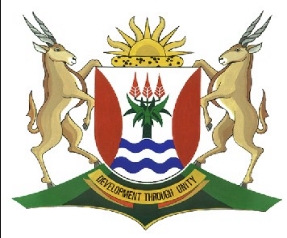 EASTERN CAPEEDUCATIONDIRECTORATE SENIOR CURRICULUM MANAGEMENT (SEN-FET)HOME SCHOOLING SELF-STUDY WORKSHEET ANSWER SHEETSUBJECTINFORMATION TECHNOLOGY PRACTICALGRADE12DATE4 May to 8 May 2020TOPICDatabases and SQL – Insert Into and UpdateTERM 1REVISION(Please tick)TERM 2 CONTENTTIME ALLOCATION1hrTIPS TO KEEP HEALTHY1.  WASH YOUR HANDS thoroughly with soap and water for at least 20 seconds.  Alternatively, use hand sanitizer with an alcohol content of at least 70%.2.  PRACTISE SOCIAL DISTANCING – keep a distance of 1m away from other people.3.  PRACTISE GOOD RESPIRATORY HYGIENE:  cough or sneeze into your elbow or tissue and dispose of the tissue immediately after use.4.  TRY NOT TO TOUCH YOUR FACE.  The virus can be transferred from your hands to your nose, mouth and eyes. It can then enter your body and make you sick. 5.  STAY AT HOME. TIPS TO KEEP HEALTHY1.  WASH YOUR HANDS thoroughly with soap and water for at least 20 seconds.  Alternatively, use hand sanitizer with an alcohol content of at least 70%.2.  PRACTISE SOCIAL DISTANCING – keep a distance of 1m away from other people.3.  PRACTISE GOOD RESPIRATORY HYGIENE:  cough or sneeze into your elbow or tissue and dispose of the tissue immediately after use.4.  TRY NOT TO TOUCH YOUR FACE.  The virus can be transferred from your hands to your nose, mouth and eyes. It can then enter your body and make you sick. 5.  STAY AT HOME. TIPS TO KEEP HEALTHY1.  WASH YOUR HANDS thoroughly with soap and water for at least 20 seconds.  Alternatively, use hand sanitizer with an alcohol content of at least 70%.2.  PRACTISE SOCIAL DISTANCING – keep a distance of 1m away from other people.3.  PRACTISE GOOD RESPIRATORY HYGIENE:  cough or sneeze into your elbow or tissue and dispose of the tissue immediately after use.4.  TRY NOT TO TOUCH YOUR FACE.  The virus can be transferred from your hands to your nose, mouth and eyes. It can then enter your body and make you sick. 5.  STAY AT HOME. TIPS TO KEEP HEALTHY1.  WASH YOUR HANDS thoroughly with soap and water for at least 20 seconds.  Alternatively, use hand sanitizer with an alcohol content of at least 70%.2.  PRACTISE SOCIAL DISTANCING – keep a distance of 1m away from other people.3.  PRACTISE GOOD RESPIRATORY HYGIENE:  cough or sneeze into your elbow or tissue and dispose of the tissue immediately after use.4.  TRY NOT TO TOUCH YOUR FACE.  The virus can be transferred from your hands to your nose, mouth and eyes. It can then enter your body and make you sick. 5.  STAY AT HOME. INSTRUCTIONSResources used // This week’s work is taken from the New DBE Practical bookStudy the Chapter 4, Units 1 to 4Attempt all the examples in the bookAnswer the following questions that are extracted from this bookThe Datafiles for the activity are in the week’s data folderTIPS TO KEEP HEALTHY1.  WASH YOUR HANDS thoroughly with soap and water for at least 20 seconds.  Alternatively, use hand sanitizer with an alcohol content of at least 70%.2.  PRACTISE SOCIAL DISTANCING – keep a distance of 1m away from other people.3.  PRACTISE GOOD RESPIRATORY HYGIENE:  cough or sneeze into your elbow or tissue and dispose of the tissue immediately after use.4.  TRY NOT TO TOUCH YOUR FACE.  The virus can be transferred from your hands to your nose, mouth and eyes. It can then enter your body and make you sick. 5.  STAY AT HOME. TIPS TO KEEP HEALTHY1.  WASH YOUR HANDS thoroughly with soap and water for at least 20 seconds.  Alternatively, use hand sanitizer with an alcohol content of at least 70%.2.  PRACTISE SOCIAL DISTANCING – keep a distance of 1m away from other people.3.  PRACTISE GOOD RESPIRATORY HYGIENE:  cough or sneeze into your elbow or tissue and dispose of the tissue immediately after use.4.  TRY NOT TO TOUCH YOUR FACE.  The virus can be transferred from your hands to your nose, mouth and eyes. It can then enter your body and make you sick. 5.  STAY AT HOME. TIPS TO KEEP HEALTHY1.  WASH YOUR HANDS thoroughly with soap and water for at least 20 seconds.  Alternatively, use hand sanitizer with an alcohol content of at least 70%.2.  PRACTISE SOCIAL DISTANCING – keep a distance of 1m away from other people.3.  PRACTISE GOOD RESPIRATORY HYGIENE:  cough or sneeze into your elbow or tissue and dispose of the tissue immediately after use.4.  TRY NOT TO TOUCH YOUR FACE.  The virus can be transferred from your hands to your nose, mouth and eyes. It can then enter your body and make you sick. 5.  STAY AT HOME. TIPS TO KEEP HEALTHY1.  WASH YOUR HANDS thoroughly with soap and water for at least 20 seconds.  Alternatively, use hand sanitizer with an alcohol content of at least 70%.2.  PRACTISE SOCIAL DISTANCING – keep a distance of 1m away from other people.3.  PRACTISE GOOD RESPIRATORY HYGIENE:  cough or sneeze into your elbow or tissue and dispose of the tissue immediately after use.4.  TRY NOT TO TOUCH YOUR FACE.  The virus can be transferred from your hands to your nose, mouth and eyes. It can then enter your body and make you sick. 5.  STAY AT HOME. Solutions1.1 a. SELECT * FROM students ORDER BY [student number];b. SELECT DISTINCT course FROM students;c. SELECT name, surname, average FROM students WHERE name LIKE ‘%a%’ OR surname LIKE ‘%a%’;1.2 a. SELECT product FROM Appliances WHERE price > 2000;b. SELECT FORMAT(SUM(price * [total units]), ‘Currency’) AS TotalValue FROM Appliances;Solutions1.1 a. SELECT * FROM students ORDER BY [student number];b. SELECT DISTINCT course FROM students;c. SELECT name, surname, average FROM students WHERE name LIKE ‘%a%’ OR surname LIKE ‘%a%’;1.2 a. SELECT product FROM Appliances WHERE price > 2000;b. SELECT FORMAT(SUM(price * [total units]), ‘Currency’) AS TotalValue FROM Appliances;Solutions1.1 a. SELECT * FROM students ORDER BY [student number];b. SELECT DISTINCT course FROM students;c. SELECT name, surname, average FROM students WHERE name LIKE ‘%a%’ OR surname LIKE ‘%a%’;1.2 a. SELECT product FROM Appliances WHERE price > 2000;b. SELECT FORMAT(SUM(price * [total units]), ‘Currency’) AS TotalValue FROM Appliances;Solutions1.1 a. SELECT * FROM students ORDER BY [student number];b. SELECT DISTINCT course FROM students;c. SELECT name, surname, average FROM students WHERE name LIKE ‘%a%’ OR surname LIKE ‘%a%’;1.2 a. SELECT product FROM Appliances WHERE price > 2000;b. SELECT FORMAT(SUM(price * [total units]), ‘Currency’) AS TotalValue FROM Appliances;Solutions1.1 a. SELECT * FROM students ORDER BY [student number];b. SELECT DISTINCT course FROM students;c. SELECT name, surname, average FROM students WHERE name LIKE ‘%a%’ OR surname LIKE ‘%a%’;1.2 a. SELECT product FROM Appliances WHERE price > 2000;b. SELECT FORMAT(SUM(price * [total units]), ‘Currency’) AS TotalValue FROM Appliances;